Publicado en Barcelona el 26/10/2020 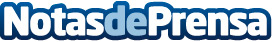 GuinotPrunera estrena nueva web en su fuerte apuesta por la digitalizaciónGuinotPrunera acaba de estrenar nueva web, una acción que se encuentra dentro de un ambicioso plan de digitalización. "Estamos muy contentos y creo que es un paso más junto a otros que vendrán para poder seguir avanzando en nuestro proceso de digitalización", afirma Jordi Tomàs, consejero delegado de GuinotPruneraDatos de contacto:Aleix Aguilera639761322Nota de prensa publicada en: https://www.notasdeprensa.es/guinotprunera-estrena-nueva-web-en-su-fuerte Categorias: Inmobiliaria Cataluña E-Commerce Digital http://www.notasdeprensa.es